Publicado en  el 18/12/2013 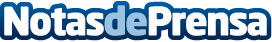 La Región de Murcia será la comunidad con menos trámites para crear empresas La Región será la comunidad con menos trámites para crear empresas  El consejero de Industria, Empresa e Innovaci?n presenta a los empresarios las principales l?neas del proyecto de ley de dinamizaci?n de la actividad industrial, comercial y de servicios de la Regi?nLa nueva norma introduce un cambio fundamental en la forma en que se relacionan los ciudadanos y la Administraci?n, dondeDatos de contacto:Gobierno de MurciaNota de prensa publicada en: https://www.notasdeprensa.es/la-region-de-murcia-sera-la-comunidad-con Categorias: Murcia http://www.notasdeprensa.es